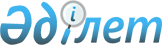 О проведении зачета по бюджетным долгамПостановление Правительства Республики Казахстан от 21 декабря 1995 г. N 1840



          В целях сокращения образовавшейся задолженности по учреждениям
правоохранительных ведомств за теплоэнергию, продукты питания и
вещевое имущество, полученные от предприятий и организаций,
Правительство Республики Казахстан постановляет:




          1. Министерству финансов Республики Казахстан произвести
разовый зачет задолженности между республиканским бюджетом и
предприятиями и организациями, имеющими задолженность по налоговым
платежам и другим долговым обязательствам перед республиканским
бюджетом, на общую сумму 101,741 млн. (сто один миллион семьсот
сорок одна тысяча) тенге согласно прилагаемому перечню.




          Зачесть указанную сумму в счет финансирования
правоохранительных органов на погашение задолженности за
теплоэнергию, продукты питания и вещевое имущество, полученные от
вышеназванных предприятий и организаций.




          2. Зачет задолженности производится по состоянию на 1 декабря
1995 года, с отражением указанных сумм в доходной и расходной частях
республиканского бюджета.





     Первый заместитель
      Премьер-Министра
    Республики Казахстан

                                            Приложение



                                   к постановлению Правительства
                                        Республики Казахстан
                                     от 21 декабря 1995 г. N 1840











                                              П Е Р Е Ч Е Н Ь




         предприятий и организаций, имеющих задолженность
          по налоговым и другим обязательным платежам в
        республиканский бюджет, принимаемую к зачету в счет
       финансирования правоохранительных и оборонных ведомств
                                                     тыс. тенге
----------------------------------------------------------------------
Наименование предприятий      !Наименование правоохранительных и
и организаций, виды налогов   !      оборонных ведомств
и других долговых обязательств!---------------------------------------
перед республиканским бюджетом!Задол-  !      в том числе
                              !жен-    !------------------------------
                              !ность,  !МВД !Главное!КНБ !Гос-  !Наро-
                              !подлежа-!    !управ- !    !коми- !дный
                              !щая за- !    !ление  !    !тет по!суд
                              !чету    !    !внут-  !    !охране!
                              !        !    !ренних !    !госгра!
                              !        !    !войск  !    !ницы  !
----------------------------------------------------------------------
              1               !     2  ! 3  !   4   ! 5  !  6   !  7
----------------------------------------------------------------------
Акционерная торговая компания
"Арна", г. Актау,
всего                           14960   11955  3005
В том числе директивный кредит  14960   11955  3005

Акционерное общество "АКПО"
г.Актау, всего                  32422   32422
В том числе кредит по результатам
внутриреспубликанского зачета
взаимной задолженности
предприятий (1994г.)            32422   32422

Акционерное общество "Донской
горно-обогатительный комбинат",
г.Хромтау, всего                300                  300
В том числе подоходный налог
с юридических лиц               300                  300

Акционерное общество "Берекели",
г.Кустанай
всего                           2689           2689
В том числе:
Фонд преобразования экономики   783            783
подоходный налог с юридических
лиц                             129            129
налог на добавленную стоимость  1003           1003
дорожный фонд                   774            774

Акционерное общество "Жигер"
Министерства сельского хозяйства
Республики Казахстан,
г. Жамбыл, всего                828     828
В том числе фонд преобразования
экономики                       828     828

ТОО "Век" г.Алматы,
всего                           4361                     4361
В том числе:
налог на добавленную стоимость  3137                     3137
подоходный налог с юридических
лиц                             1224                     1224

Акционерное общество
"Жезказганцветмет", г. Жезказган,
всего                           4525                 4525
В том числе платежи в Фонд охраны
недр и воспроизводства
минерально-сырьевой базы        4525                 4525

Государственная хозрасчетная
компания "Алаугаз", г. Алматы
всего                           3273    3273
В том числе подоходный налог с
юридических лиц                 3273    3273
Степногорская объединенная
энергослужба Государственной
холдинговой компании Целинного
горно-химического комбината,
г. Степногорск, всего           14785   13100        1405        280
В том числе Фонд преобразования
экономики                       14785   13100        1405        280

Малое частное предприятие "Тан",
г. Караганда, всего             23598   23598
В том числе:
налог на добавленную стоимость  15040   15040
подоходный налог с юридических
лиц                             6661    6661
Фонд преобразования экономики   1069    1069
акцизы на импортируемые товары
(таможенная пошлина)            828     828

          ИТОГО                 101741  85176  5694  6230 4361   280

      
      


					© 2012. РГП на ПХВ «Институт законодательства и правовой информации Республики Казахстан» Министерства юстиции Республики Казахстан
				